   Results:Food and Environmental Proficiency Testing Unit Food and Environmental Proficiency Testing Unit Food and Environmental Proficiency Testing Unit Laboratory identification no.  (check):<Lab No>Dispatch date:XX XXXX 20XXFinal date for return of results:XX XXXX 20XXContact details:The Organisers - FEPTUPublic Health England61 Colindale Avenue, London, NW9 5EQ, UK.        Fax:     +44 (0) 20 8200 8264      Tel:      +44 (0) 20 8327 7119    e-mail: foodeqa@phe.gov.uk                                                                                 0006                                                                                 0006https://www.gov.uk/government/collections/external-quality-assessment-eqa-and-proficiency-testing-pt-for-food-water-and-environmental-microbiology#mycobacterium-spp.-in-water-schemehttps://www.gov.uk/government/collections/external-quality-assessment-eqa-and-proficiency-testing-pt-for-food-water-and-environmental-microbiology#mycobacterium-spp.-in-water-schemeMycobacterium spp. in Water Scheme Request/Report Form Endoscope rinse waterDistribution No:MYXXXSample numbers: MYXXXA and MYXXXBSample numbers: MYXXXA and MYXXXBDownload the sample instruction sheet. A video on sample processing is located further down the webpage:Download the sample instruction sheet. A video on sample processing is located further down the webpage:    https://assets.publishing.service.gov.uk/government/uploads/system/uploads/attachment_data/file/792224/FEPTU840.01.pdf    https://assets.publishing.service.gov.uk/government/uploads/system/uploads/attachment_data/file/792224/FEPTU840.01.pdfDownload the safety data sheet:Download the safety data sheet: www.gov.uk/government/publications/safety-data-sheet-for-lenticules www.gov.uk/government/publications/safety-data-sheet-for-lenticulesIf you cannot examine this sample tick this box and return the form to the organisers        If you cannot examine this sample tick this box and return the form to the organisers        If you cannot examine this sample tick this box and return the form to the organisers        Please examine the sample for the presence of Mycobacterium spp.   SamplenumberMycobacterium spp. (detected / not detected)Enumeration resultPlease state the volume your enumeration result relates toMYXXXAMYXXXBLaboratory identification no.  (check):<Lab No>Please could you provide us with the below additional information: Which standard(s)/guidelines did you refer to for the examination and interpretation of the results for these waters? ________________________________________________________________Did you carry out the test in duplication? Yes/NoWhat culture medium did you use for your test? ______________________________________________If you used a filter, please enter the pore size: ________________________________________________What temperature did you incubate the plates? _______________________________________________How long did you incubate the plates? ______________________________________________________Did you do any confirmatory test on the organisms isolated? Yes/NoIf so please list the tests done: ____________________________________________________________Would you send a Mycobacterium spp. isolated to a Reference Laboratory for confirmation testing?  Yes/NoDo you routinely provide comments or conclusions on the results obtained? Yes/No Please provide any further comment/s:  Authorised by:Date reported: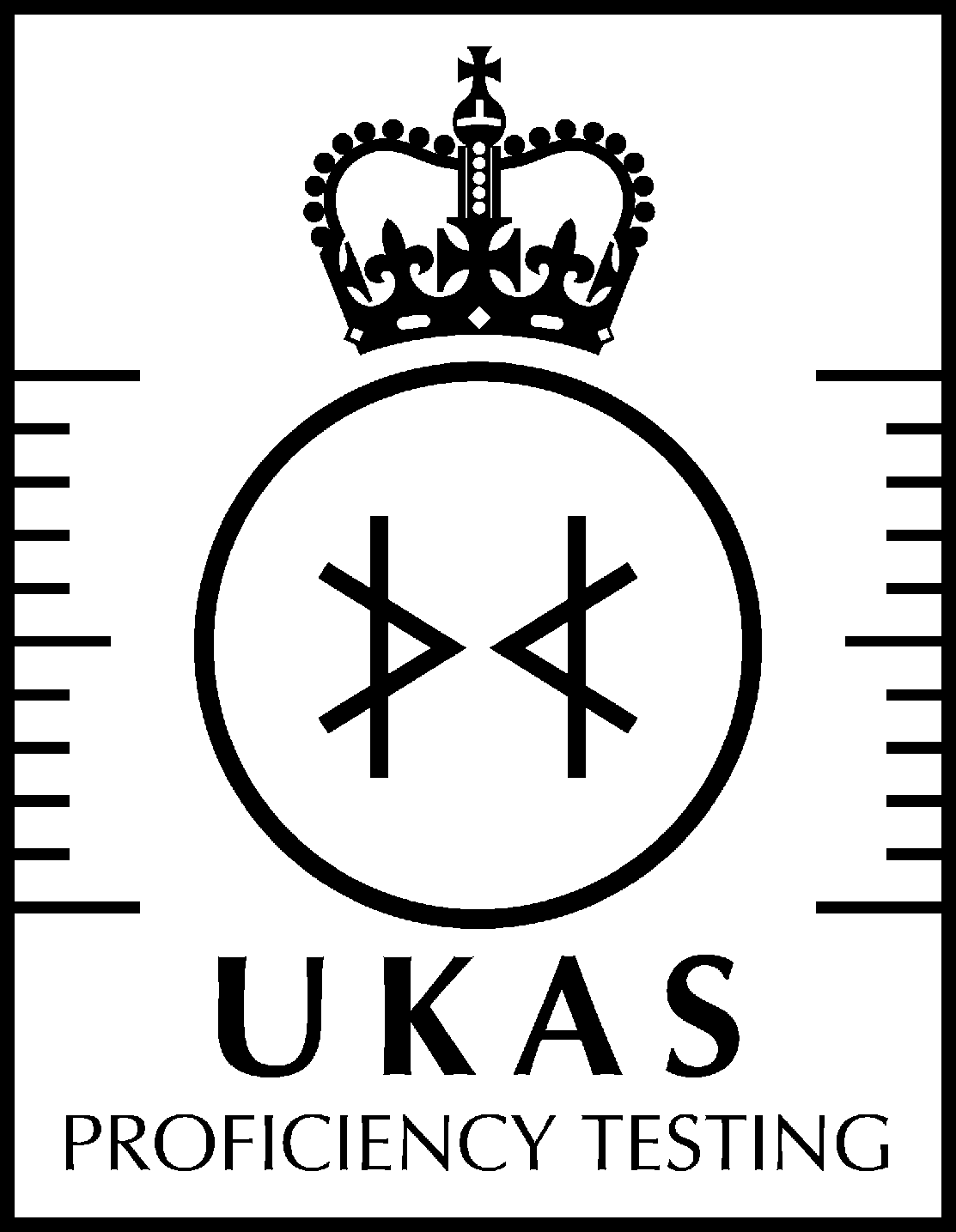 